History Day Topic Sheet 2019-2020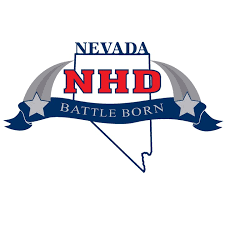 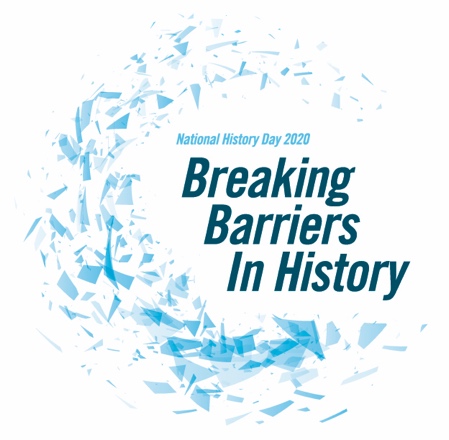 Parent approvalI, ____________________________________________________________ give my permission that my son/daughter ______________________ is allowed to do their History Day project on the topic stated above.Teacher’s approval _________________________________________________A copy of this will be kept on file. DUE: DUE: My topic is:This correlates with this year’s theme, Breaking Barriers in History, because: My partners are: 